Тема: Решение неравенств второй степени с одной переменной.Тип урока: закрепления знаний и способов учебных действий.Цели урока: 1. Образовательная: Обобщить и систематизировать сведения о неравенствах второй степени, способах ихрешения.2. Развивающая: развитие навыков самоконтроля, взаимоконтроля, самооценки.3. Воспитательная: воспитание взаимопонимания, взаимоуважения, чувстваответственности. Технологии: дифференцированное обучение, технология обучения в сотрудничестве.Оборудование и материалы: компьютер, проектор, тесты, листы оценивания,                                                 презентация «Решение неравенств второй степени с одной  переменной», карточки, звёзды.Ход урока. Организационный момент.  Мотивация к учебной деятельности. Формулирование темы и цели урока.Учитель обращается к классу: «Серьезность изучаемых в школе предметов не мешает нам творчески переосмысливать новые знания. Думая о сегодняшнем уроке, я почти случайно зарифмовала свои размышления. Послушайте, что у меня получилось, и попробуйте определить тему урока».В математике -  соотношенье между числами и выраженьями,В них и знаки для сравнения: меньше, больше иль равно?Я вам дам одну подсказку, вполне полезную возможно,Мир объединяет равенство, частица «не» указывает на ……                                                                                                                              (неравенство)Итак, тема урока «Неравенства». С неравенствами мы с вами уже знакомились.Давайте уточним тему урока. Какие неравенства мы будем решать?Открываем тетради и записываем число и тему урока «Решение неравенстввторой степени с одной переменной».Цель: Обобщить и систематизировать сведения о неравенствах второй степени, способах ихрешения.Почему такое внимание уделяем неравенствам второй степени? Потому что это одна из самыхважных тем курса алгебры.Большое внимание неравенствам уделяется на ОГЭ и ЕГЭ. Поэтому уже сейчас вы должны иметь представление о решении неравенств  второй степени.Фронтальный опрос.Какой вид имеет неравенство второй степени с одной переменной? (Неравенства вида ах2 + вх + с > 0  и  ах2 + вх + с < 0. где х - переменная,  а, в, с–некоторые числа, причем а≠0 называются неравенствами второй степени с одной переменной).Что такое а, в, с?Какие ограничения для коэффициента а? (а≠0)Что значит решить неравенство? (Решить неравенство – значит найти все его решения или доказать, что решений нет)Актуализация опорных знаний и умений учащихся. Выберите из данных неравенств неравенства  второй степени с одной переменной.                    1) х2 + 2х – 48 < 0                              6) (х – 1)(х – 2) ≥ 0                    2)х2 – 6 ≤ 0                                        7) 3х - 17 х2 > 0                    3) 7х + 2 х2> 4                                   8) 5х2 –у > 9                    4) х – 3 > 0                                         9) - 3 х2 -6х + 9< 0                    5) – 20 х2 ≤ 5                                                    3  Почему не назвали 4 и 8 ? (4 – линейное неравенство, 8 – с двумя переменными).По схеме определите знак коэффициента a и D. (см. на слайде).Выполнение практических заданий.Решите неравенство:    х2-7х+10>0Найдите наибольшее целое решение неравенства:  – х > 4Найдите все целые решения неравенства, принадлежащие промежутку  [ - 2; 2 ]2 х2<х + 3                                              9                   3Найдите область определения функции:  ФизминуткаЗарядка для глаз 1.Подняли глазки вверх, вниз, вверх, вниз, вверх, вниз, поморгали-поморгали-поморгали.2. Скосили глазки вправо, влево, вправо, влево, вправо, влево, Поморгали.3. Диагональ. Смотрим вправо вверх-влево вниз, влево вверх-вправо вниз, вправо вверх-влево вниз, влево вверх-вправо вниз. Поморгали.4. Прямоугольник. Подняли глазки наверх, нарисовали верхнюю сторону прямоугольника, правую боковую, нижнюю и левую боковую. И опять так же. В обратную сторону. Против часовой стрелки. Верхняя, левая, нижняя и правая.5. Циферблат. Представьте перед собой огромный циферблат. Осматриваем его по часовой стрелке. Подняли глаза на 12 часов, 3 часа, 6, 9, 12 и в обратную сторону.Работа в парах.     А сейчас, ребята, вы побываете в роли учителя. Проверьте работу ученика 9кл., находящуюся на листе. Ошибки подчеркните.Найди ошибки№ 1. Решите неравенство:   х2 – 5х + 6 < 0у = х2 – 5х + 6 – квадратичная функция, график – парабола,                                                                               ветви вверх.                                               х2 – 5х + 6 = 0                                               х1= 2        х2 = 32                    3        x                                               Ответ: ( 2; 3 )№ 2. Найдите множество решений неравенства:                                             - 0,2 х2 + х – 1,2 ≤ 0у = - 0,2 х2 + х – 1,2 - квадратичная функция, график – парабола,                                                                               ветви вниз.                                               - 0,2 х2 + х – 1,2 = 0  / * ( - 5)                                                         х2 – 5х + 6 = 0                                                         х1= 2        х2 = 32                    3                 xОтвет: ( -∞; 2 )U ( 3; + ∞)№ 3. Решите неравенство:   2х > х2                                               2х - х2> 0у = 2х - х2 - квадратичная функция, график – парабола,                                                                        ветви вниз.2х - х2 = 0                                                  х ( 2 – х ) = 0                                                  х = 0 или х =  202x                                                  Ответ: [0; 2 ]№ 4.Найдите множество решений неравенства:                                                      1 + 2х + х2> 0у = 1 + 2х + х2 - квадратичная функция, график – парабола,                                                                               ветви вниз.                                                     1 + 2х + х2= 0                                                      х2 + 2х +1 = 0                                                      х = - 1-1x                                                    Ответ: - 1Внимание на слайд! Посчитайте количество верно найденных ошибок. На слайде они выделены красным цветом.                      Критерии оценки:     «3» - 3-4 найденных ошибки                                    «4» - 5-6 найденных ошибок                                    «5» - 7    найденных ошибокКонтроль знаний.Тестирование с последующей взаимопроверкой.Тест.          1 вариант.1. На каком рисунке изображено множество решений неравенства  х2 – 9 ≤ 0 ?        а)                                                                                 б)                      -3                       3           x3x        в)                                                                                 г)                                        -3           x                                                 -3              3              x2. Решите неравенство:  х2 – 8х + 15 > 0                         а) ( 3; 5)                                          б)[ 3; 5 ]                        в)(- ∞; 3) U (5; + ∞)                      г)(- ∞; 3] U [ 5; + ∞)3. Найдите множество решений неравенства:   5х - х2 ≥ 0                                    а)  [ 0; 5]                                б) (- ∞; 0) U (5; + ∞)                                    в)  (- 5; 0)                               г) (- ∞; 0] U [5; + ∞)4. Решите неравенство:   6а < а2 + 10                                    а)  ( - 4; + ∞)                              б) решений нет                                    в)  ( - ∞; 4) U (36; + ∞)              г) ( -∞; +∞ )5. Найти область определения функции:   у =                                     а) (- ∞; 0) U (4; + ∞)                    б) (0; 4)                                    в) (- ∞; 8] U [2; + ∞)                   г) [ 0; 4]Тест.          2 вариант.1. На каком рисунке изображено множество решений неравенства  х2 – 49 ≥ 0 ?              а)                                                                                 б)                                   -7                7              x                                                                  7              x              в)                                                                                 г)                                -7                 7              x                                                                 -7              x2. Решите неравенство:  х2 – 10х + 21 < 0                            а) (- ∞; 3) U (7; + ∞)                            б)(- ∞; 3] U [7; + ∞)                            в)[ 3; 7 ]                                               г)( 3; 7)3. Найдите множество решений неравенства:   2х - х2 ≤  0                                    а) (- ∞; 0] U [2; + ∞)            б) [0; 2]                                    в)  (0; 2)                                 г) (- ∞; 0] U [2; + ∞)4. Решите неравенство:   8в – 17 < в2                                    а)  ( - 4; + ∞)                              б) ( -∞; +∞ )                                    в)  ( - ∞; 4) U (64; + ∞)              г) решений нет5. Найти область определения функции:   у =                                     а) (- ∞; - 3] U [6; + ∞)                    б)(- ∞; 0) U (2; + ∞)                                                        в) (0; 2)                                           г) [ 0; 2]Проверяем соседа.1 вариант.                                                           2 вариант.                                           а                                                                              а                                           в                                                                              г                                           а                                                                              аг                                                                              бб                                                                              вКритерии оценки:     «3» - 3 верных задания                                    «4» - 4 верных задания                                    «5» - 5 верных заданийДомашнее задание.Выберите, пожалуйста, домашнее задание и запишите в дневник.1 уровень – Решить любые 5 неравенств второй степени  на сайте «ФИПИ» из открытого банка задач.                                  2 уровень - № 116 (2 столбик)IX. Рефлексия.Ребята, какая цель стояла сегодня перед вами?     Цель: : Обобщить и систематизировать сведения о неравенствах второй степени, способах ихрешения.Как вы считаете, достигнута ли она? (дети высказываются)        Ребята, возьмите со стола звезду. В центре напишите своё имя.В верхнем луче напишите виды деятельности, которыми вы занимались на уроке.В правом луче перечислите тех, кто помогал вам сегодня на уроке.В левом луче – термины, прозвучавшие на этом уроке.В правом нижнем луче – довольны ли вы своей работой на уроке.В левом нижнем луче – каким стало ваше настроение.   Молодцы! Сегодня все работали очень хорошо! Ребята, каждый из вас индивидуален и неповторим. Вы талантливы! Вы звезды! Я всех благодарю за работу. Желаю, чтобы наша школа славилась такими успешными учениками, как вы! До новых встречПриложение №1Тест.          1 вариант.1. На каком рисунке изображено множество решений неравенства  х2 – 9 ≤ 0 ?        а)                                                                                 б)                      -3                       3           x3x        в)                                                                                 г)                                        -3           x                                                 -3              3              x2. Решите неравенство:  х2 – 8х + 15 > 0                         а) ( 3; 5)                                          б)[ 3; 5 ]                        в)(- ∞; 3) U (5; + ∞)                      г)(- ∞; 3] U [ 5; + ∞)3. Найдите множество решений неравенства:   5х - х2 ≥ 0                                    а)  [ 0; 5]                                б) (- ∞; 0) U (5; + ∞)                                    в)  (- 5; 0)                               г) (- ∞; 0] U [5; + ∞)4. Решите неравенство:   6а < а2 + 10                                    а)  ( - 4; + ∞)                              б) решений нет                                    в)  ( - ∞; 4) U (36; + ∞)              г) ( -∞; +∞ )5. Найти область определения функции:   у =                                     а) (- ∞; 0) U (4; + ∞)                    б) (0; 4)                                    в) (- ∞; 8] U [2; + ∞)                   г) [ 0; 4]Тест.          2 вариант.1. На каком рисунке изображено множество решений неравенства  х2 – 49 ≥ 0 ?              а)                                                                                 б)                                   -7                7              x                                                                  7              x              в)                                                                                 г)                                -7                 7              x                                                                 -7              x2. Решите неравенство:  х2 – 10х + 21 < 0                            а) (- ∞; 3) U (7; + ∞)                            б)(- ∞; 3] U [7; + ∞)                            в)[ 3; 7 ]                                               г)( 3; 7)3. Найдите множество решений неравенства:   2х - х2 ≤  0                                    а) (- ∞; 0] U [2; + ∞)            б) [0; 2]                                    в)  (0; 2)                                 г) (- ∞; 0] U [2; + ∞)4. Решите неравенство:   8в – 17 < в2                                    а)  ( - 4; + ∞)                              б) ( -∞; +∞ )                                    в)  ( - ∞; 4) U (64; + ∞)              г) решений нет5. Найти область определения функции:   у =                                     а) (- ∞; - 3] U [6; + ∞)                    б)(- ∞; 0) U (2; + ∞)                                                        в) (0; 2)                                           г) [ 0; 2]Приложение №2Найди ошибки№ 1. Решите неравенство:   х2 – 5х + 6 < 0                                              у = х2 – 5х + 6 – квадратичная функция, график – парабола,                                                                               ветви вверх.                                               х2 – 5х + 6 = 0                                               х1= 2        х2 = 32                    3        x                                               Ответ: ( 2; 3 )№ 2. Найдите множество решений неравенства:                                             - 0,2 х2 + х – 1,2 ≤ 0                                     у = - 0,2 х2 + х – 1,2 - квадратичная функция, график – парабола,                                                                               ветви вниз.                                               - 0,2 х2 + х – 1,2 = 0  / * ( - 5)                                                         х2 – 5х + 6 = 0                                                         х1= 2        х2 = 32                    3                 xОтвет: ( -∞; 2 )U ( 3; + ∞)№ 3. Решите неравенство:   2х > х2                                               2х - х2> 0                                               у = 2х - х2 - квадратичная функция, график – парабола,                                                                        ветви вниз.2х - х2 = 0                                                  х ( 2 – х ) = 0                                                  х = 0 или х =  202x                                                  Ответ: [0; 2 ]№ 4.Найдите множество решений неравенства:                                                      1 + 2х + х2> 0у = 1 + 2х + х2 - квадратичная функция, график – парабола,                                                                               ветви вниз.                                                     1 + 2х + х2= 0                                                      х2 + 2х +1 = 0                                                      х = - 1-1x                                                    Ответ: - 1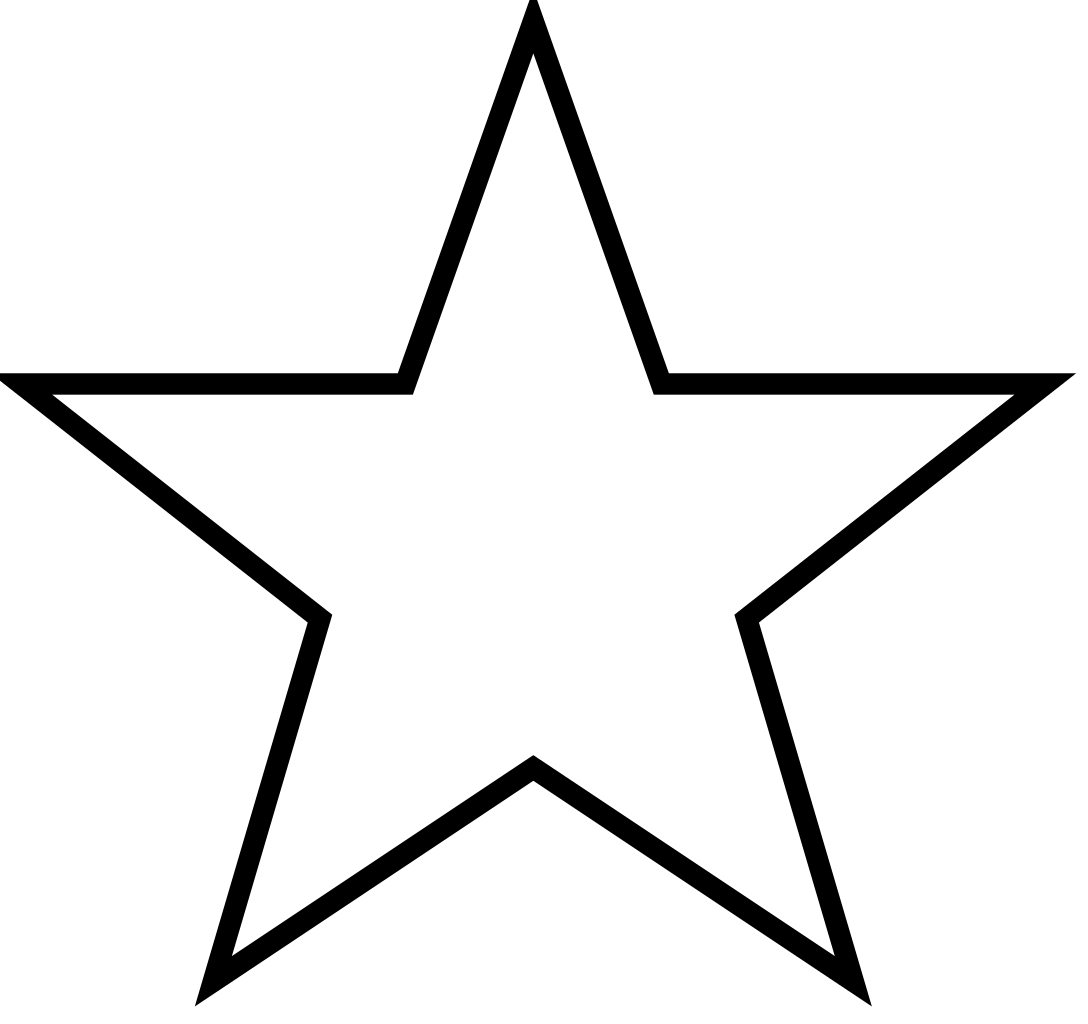 